　会計清算書　京都ZEROワイズメンズクラブ会計殿申請日	：20△□年○○月××日委員会名	：CS事業委員会事業・ワーク名	：府立医大子ども病院大文字送り火観賞会申請者	：◯◯◯◯◯◯支払先	：△△△△△△△△△△支払事由会計担当記入欄担当者名	：□□□□□□処理日	：20△□年○○月××日支出科目	：受領確認受取人氏名	：△△△△△△		受領日	：20△□年○○月××日金　額	：12,345円・当て物コーナーの景品購入・ヨーヨー釣りのヨーヨーSET購入領収書貼付欄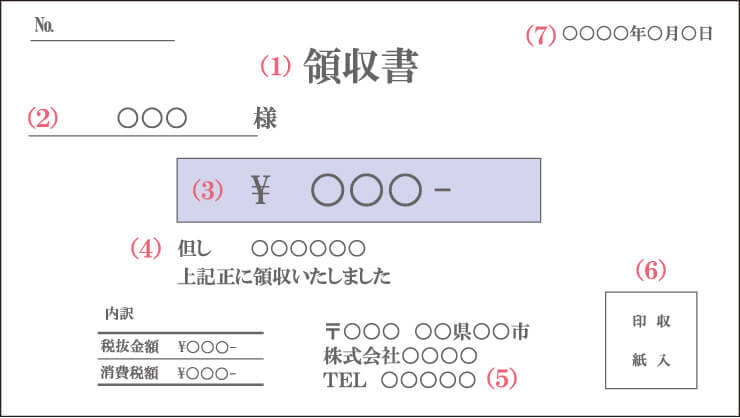 